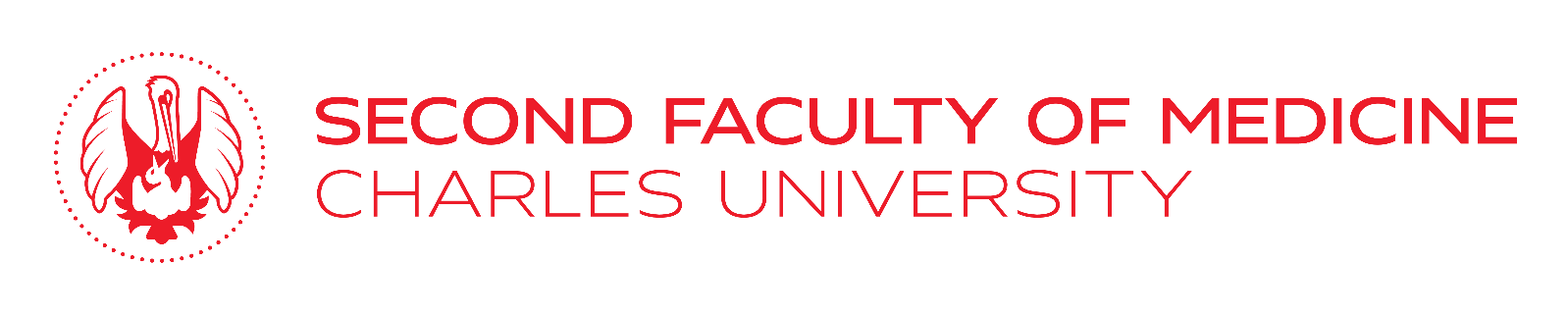 Application – UNICA Student ConferenceApplication – UNICA Student ConferenceNOVA University Lisbon, 18 – 21 July 2021NOVA University Lisbon, 18 – 21 July 2021Surname:First name (s):Date of birth:Nationality:Email:Mobile:Year of study:DateSignature